Ahmad Saiful Arifin Jl. Argopuro, Dsn. Klepon, Ds. Sidodadi, Kec. Garum, Kab.BlitarCuriculum VitaeNama       : Ahmad Saiful Arifin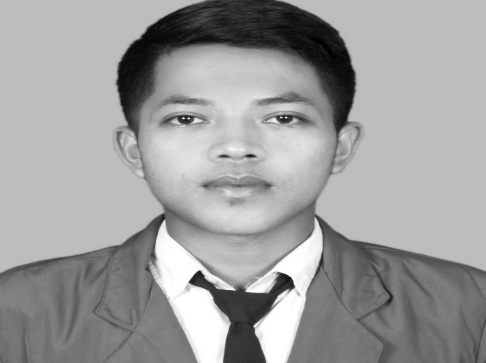 Panggilan: saifulTtl             : Blitar,14-02-1996Agama     : IslamTelf           : 082265020057PENDIDIKAN FORMALStrata 1                                     : Teknologi Hasil Pertanian, Universitas KH. Wahab Hasbullah Jombang 2017-2021Sekolah Menengah Akhir      : SMK Kyai Mojo,Tembelang, Jombang  2013- 2016                Sekolah Menengah Pertama : MTS Hassanudin, Gaprang, Blitar         2007-2011                                                    Sekolah Dasar                           : SDN. Sidodadi 05,Blitar                          2002-2007Taman Kanak-Kanak                : TK. Dharmawanita, Sidodadi, Blitar     2001-2002PENGALAMAN KERJAOffice boy                     : di CV. Perjuangan Steel, Surabaya     2012Penggoreng mente     : di Safrida snack , Surabaya                   2017Penggoreng kerupuk  : di Qyula kerupuk pasir  , jombang      2017-2019Sales                              : di Qyula kerupuk pasir  , jombang       2018 -2021Bagian gudang             :  di Qyula preloved , jombang                2021- 2022KEAHLIANMs. OfficeMarketing